La translation1. On relie a à a’.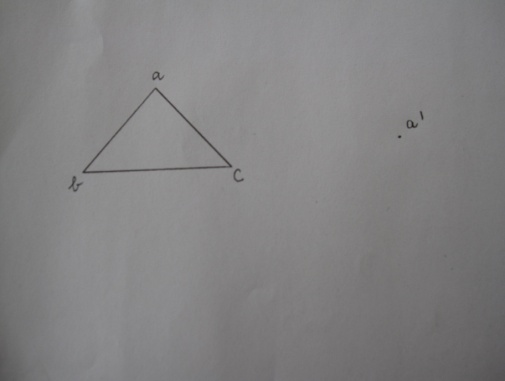 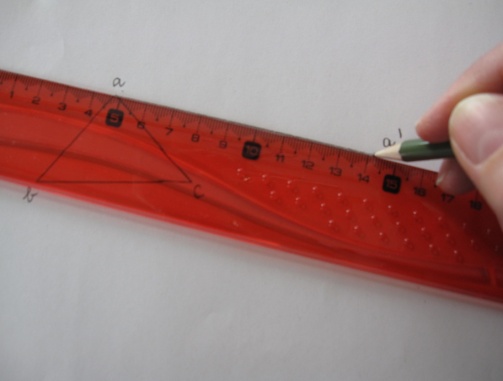 2. On dessine les parallèles pour chaque point.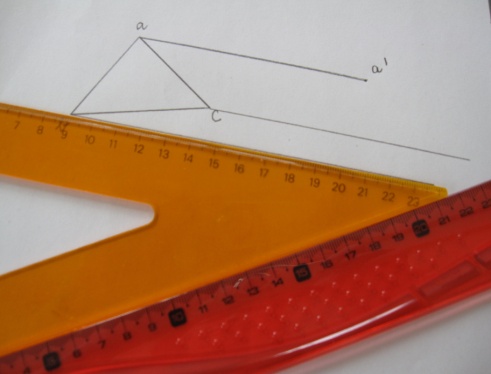 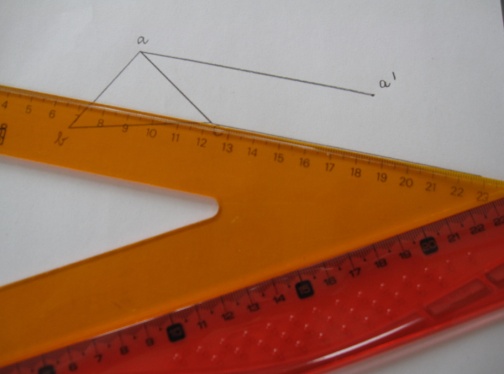 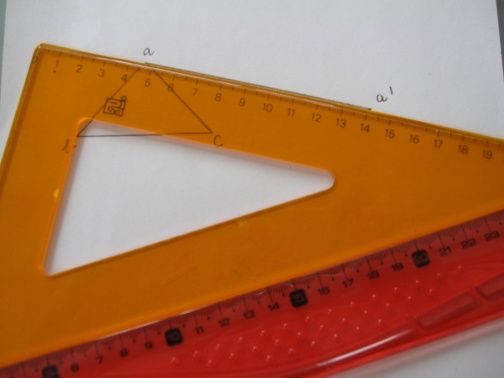 3. A l’aide du compas, on mesure la distance de a à a’.  On la reporte pour les autres points.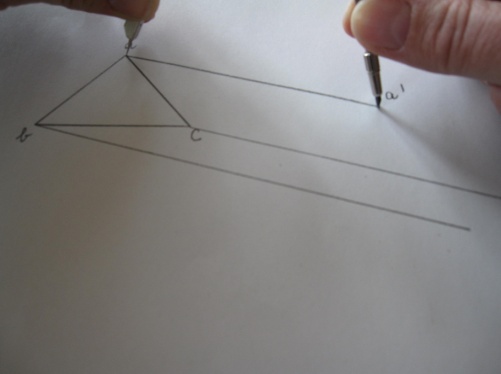 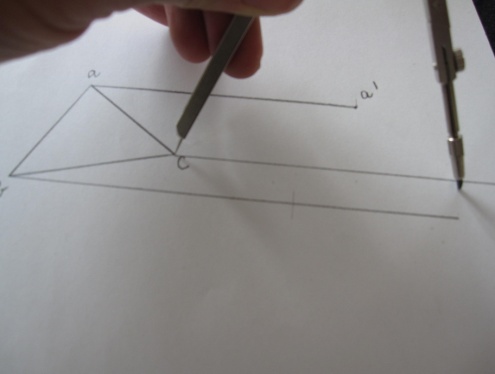 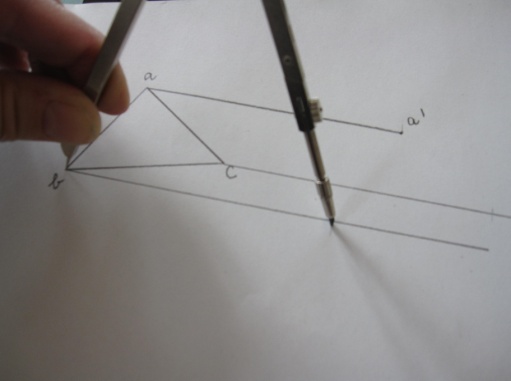 4. On relie les points  a’ b’ c’.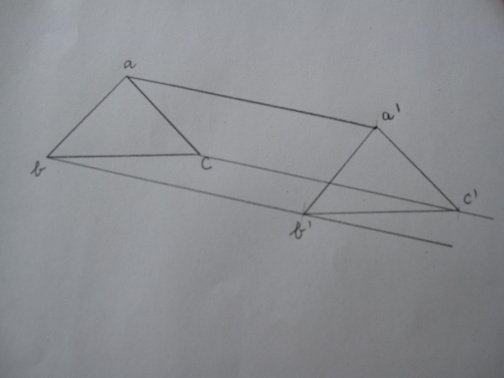 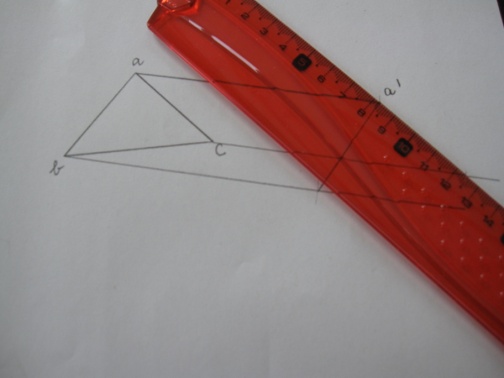 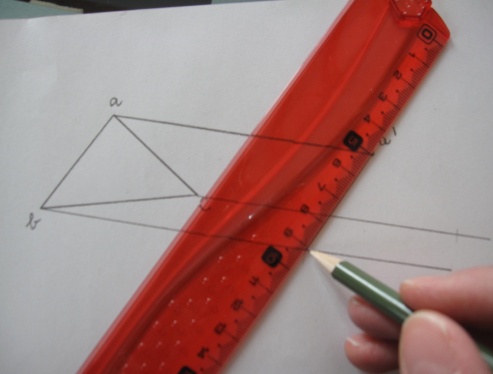 